Friday Funnies 18th. DecemberI was at lunch with a friend the other day, when I pointed out two old men sitting across the room. That will be us in few years I said. He replied it is us stupid you’re looking at a mirror.Husbands messageHoney I got hit by a car on my way home, Tina has brought me to hospital. I’ve had an Xray The blow to my head has caused concussion, I have broken my right leg and left arm plus a couple of ribs, but I’ll mend.Wife’s response. Who’s TinaHow to start a fight.Wife askes What’s on TV. Husband replies Dust.My friend Joe recently went on a Dolly Parton Diet. Now he’s Joe Lean. Joe Lean. Joe Lean,LexiconsEngland has no kidney bank, but it does have a Liverpool .Haunted French pancakes give me the crepes.This girl today said she recognized me from the Vegetarians Club, but I'd swear I've never met herbivore .I know a guy who's addicted to drinking brake fluid, but he says he can stop any time.A thief who stole a calendar got twelve months .When the smog lifts in Los Angeles, U.C.L.A.I got some batteries that were given out free of charge.A dentist and a manicurist married. They fought tooth and nail .A will is a dead giveaway.With her marriage, she got a new name and a dress.Police were summoned to a daycare center where a three-year-old was resisting a rest.You can get your wife jewellery, an expensive purse or perfume, but she will never forget the Christmas you bought her a mop.Man dies after falling into a Vat of coffee, his wife tells reporters he didn’t suffer it was instant.At this point I’ve order that much online, if Hermes turns up with a Llama tomorrow it is what it is.OxymoronAn oxymoron is a phrase is two words with contradictory meaning brought together.Clearly Misunderstood, Exact Estimate, Small Crowd, Pretty Ugly, Only Choice, Act Naturally, Found Missing, Fully Empty, Seriously Funny, Original CopiesI never thought I’d be the kind of person who would wake up every morning and exercise.And I was right.Husband says to wife. The post man has just told me has slept with every woman in the street but one. Wife replies. I bet that it’s the stuck up woman at number 5.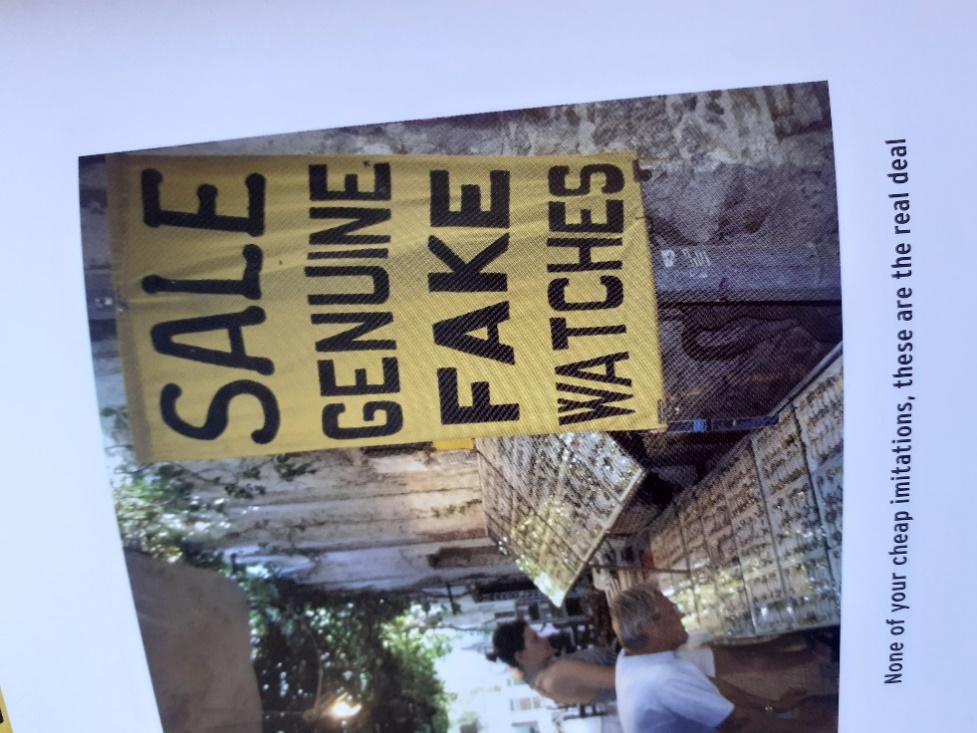 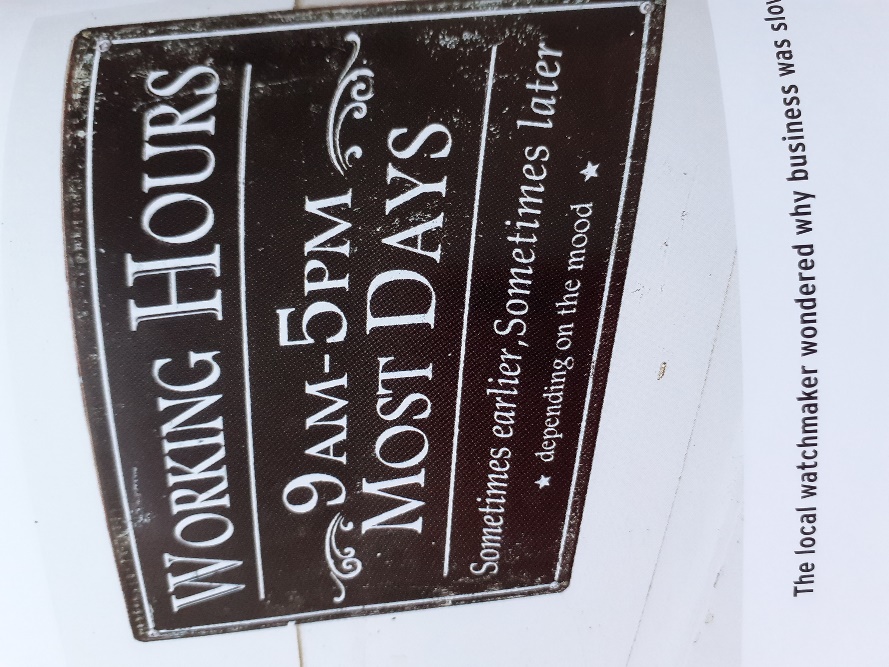 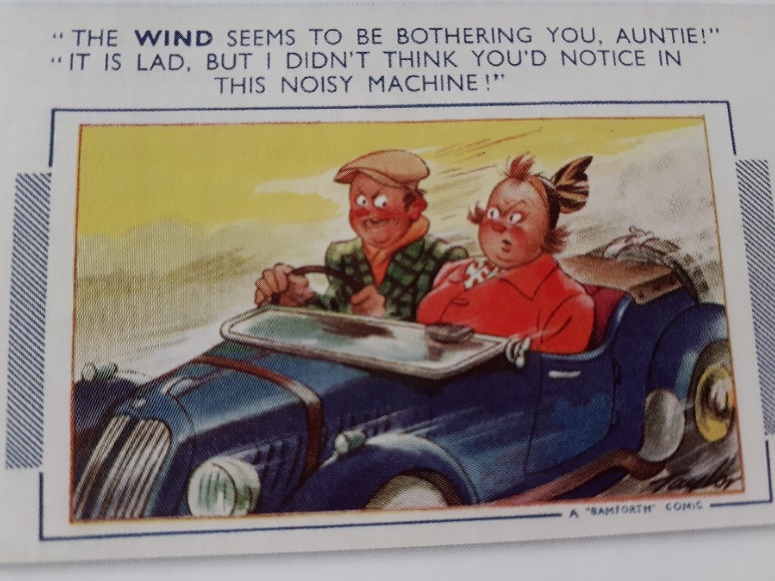 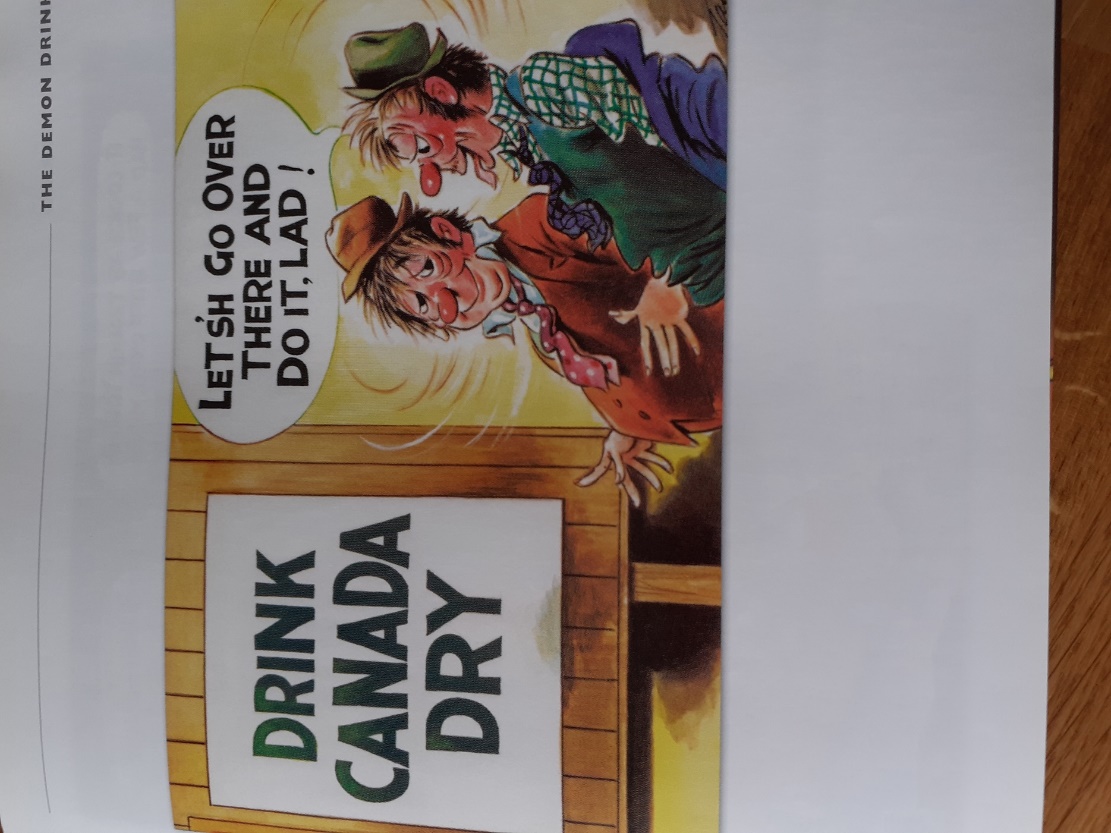 ParaprosdokiansA figure of speech with a surprising unexpected end, Loved by Winston Churchill.If I agreed with you we would both be wrongSince light travels faster than sound some people seem quite brite till you hear them spek.Knowledge is knowing that a Tomato is fruit, wisdom is knowing not to put it in a fruit salad.I didn’t say it was your fault I said I was blaming you.A clear conscience is the sign of a bad memory.Merry Christmas to you all.See you next year.That’s all folks Michael 